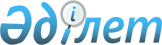 Бурабай ауданының Щучинск қаласының, елді мекендерінің жер учаскелеріне жер салығының мөлшерлемелерін арттыру (азайту) туралы
					
			Күшін жойған
			
			
		
					Ақмола облысы Бурабай аудандық мәслихатының 2016 жылғы 24 қарашадағы № 6С-8/2 шешімі. Ақмола облысының Әділет департаментінде 2016 жылғы 22 желтоқсанда № 5625 болып тіркелді. Күші жойылды - Ақмола облысы Бурабай аудандық мәслихатының 2021 жылғы 28 желтоқсандағы № 7С-17/12 шешімімен
      Ескерту. Күші жойылды - Ақмола облысы Бурабай аудандық мәслихатының 28.12.2021 № 7С-17/12 (алғашқы ресми жарияланған күнінен кейін күнтізбелік он күн өткен соң қолданысқа енгізіледі) шешімімен.
      Ескерту. Тақырыбында және барлық мәтін бойынша "жоғарылату", "төмендету", "жоғарытылсын", "төмендетілсін" сөздері "арттыру", "азайту", "арттырылсын", "азайтылсын" сөздеріне ауыстырылды - Ақмола облысы Бурабай аудандық мәслихатының 30.01.2018 № 6С-24/4 (ресми жарияланған күнінен бастап қолданысқа енгізіледі) шешімімен.
      Қазақстан Республикасының 2003 жылғы 20 маусымдағы Жер кодексінің 8 бабына, Қазақстан Республикасының 2017 жылғы 25 желтоқсандағы "Салық және бюджетке төленетін басқа да міндетті төлемдер туралы (Салық кодексі)" Кодексінің 510 бабына, Қазақстан Республикасының 2001 жылғы 23 қаңтардағы "Қазақстан Республикасындағы жергілікті мемлекеттік басқару және өзін-өзі басқару туралы" Заңының 6 бабына сәйкес, Бурабай аудандық мәслихаты ШЕШІМ ҚАБЫЛДАДЫ:
      Ескерту. Кіріспе жаңа редакцияда - Ақмола облысы Бурабай аудандық мәслихатының 30.01.2018 № 6С-24/4 (ресми жарияланған күнінен бастап қолданысқа енгізіледі) шешімімен.


      1. Бурабай ауданының Щучинск қаласының, елді мекендерінің жер учаскелеріне жер салығының мөлшерлемелері осы шешімнің 1, 2 қосымшаларына сәйкес арттырылсын (азайтылсын).
      2. Осы шешiм Ақмола облысының Әдiлет департаментiнде мемлекеттiк тiркелген күнінен бастап күшіне енедi және 2017 жылдың 1 қаңтарынан бастап қолданысқа енгізіледі.
      "КЕЛІСІЛДІ"
      24 қараша 2016 жыл Бурабай ауданының Щучинск қаласының жер учаскелеріне жер салығының мөлшерлемелерін арттыру (азайту)
      Ескерту. 1-қосымша жаңа редакцияда - Ақмола облысы Бурабай аудандық мәслихатының 24.05.2019 № 6С-43/4 (ресми жарияланған күнінен бастап қолданысқа енгізіледі) шешімімен. Бурабай ауданының елді мекендерінің жер учаскелеріне жер салығының мөлшерлемелерін арттыру (азайту)
      Ескерту. 2-қосымша жаңа редакцияда - Ақмола облысы Бурабай аудандық мәслихатының 24.05.2019 № 6С-43/4 (ресми жарияланған күнінен бастап қолданысқа енгізіледі) шешімімен.
					© 2012. Қазақстан Республикасы Әділет министрлігінің «Қазақстан Республикасының Заңнама және құқықтық ақпарат институты» ШЖҚ РМК
				
      Аудандық мәслихаттыңVІІІ (кезектен тыс)сессиясының төрайымы

Қ.Өміртаева

      Аудандық мәслихаттыңхатшысы

Ө.Бейсенов

      Бурабай ауданының әкімі

Т.Ташмағамбетов
Бурабай аудандық мәслихаттың
2016 жылғы 24 қарашадағы
№ 6С-8/2 шешіміне
1 қосымша
Аймақтың №
Жер салығының мөлшерлемелерін арттыру (азайту) пайыздары
1
2
I 
+50
II 
+40
III 
+20
IV 
+30
V 
+10
VI 
+20
VII 
+30
VIII 
+10
IX 
+30
X
0
XI 
+40
XII
+10
ХIII
-10
ХIV
+10
ХV
-10Бурабай аудандық мәслихаттың
2016 жылғы 24 қарашадағы
№ 6С-8/2 шешіміне
2 қосымша
Аймақтың №
Жер салығының мөлшерлемелерін арттыру (азайту) пайыздары
1
2
I
+50
II
+50
III
+50
IV
+50
V
+50
VI
+50
VII
+40
VIII
+40
IX
+40
X
+30
XI
+30
XII
+30
XIII
+30
XIV
+20
XV
+20
XVI
+20
XVII
+20
XVIII
+10
XIX
+10
XX
+10
XXI
+10
XXII
+10
XXIII
+10
XXIV
0
XXV
0
XXVI
0
XXVII
0
XXVIII
-10
XXIX
-10
XXX
-10
XXXI
-10
XXXII
-10
XXXIII
-10
XXXIV
-10
XXXV
-10
XXXVI
-20
XXXVII
-20
XXXVIII
-20
XXXIX
-20
XL
-20
XLI
-20
XLII
-20
XLIII
-20
XLIV
-30
XLV
-30
XLVI
-30
XLVII
-30
XLVIII
-30
XLIX
-40
L
-40
LI
-50